      						Warszawa, dnia 16 lipca 2020 roku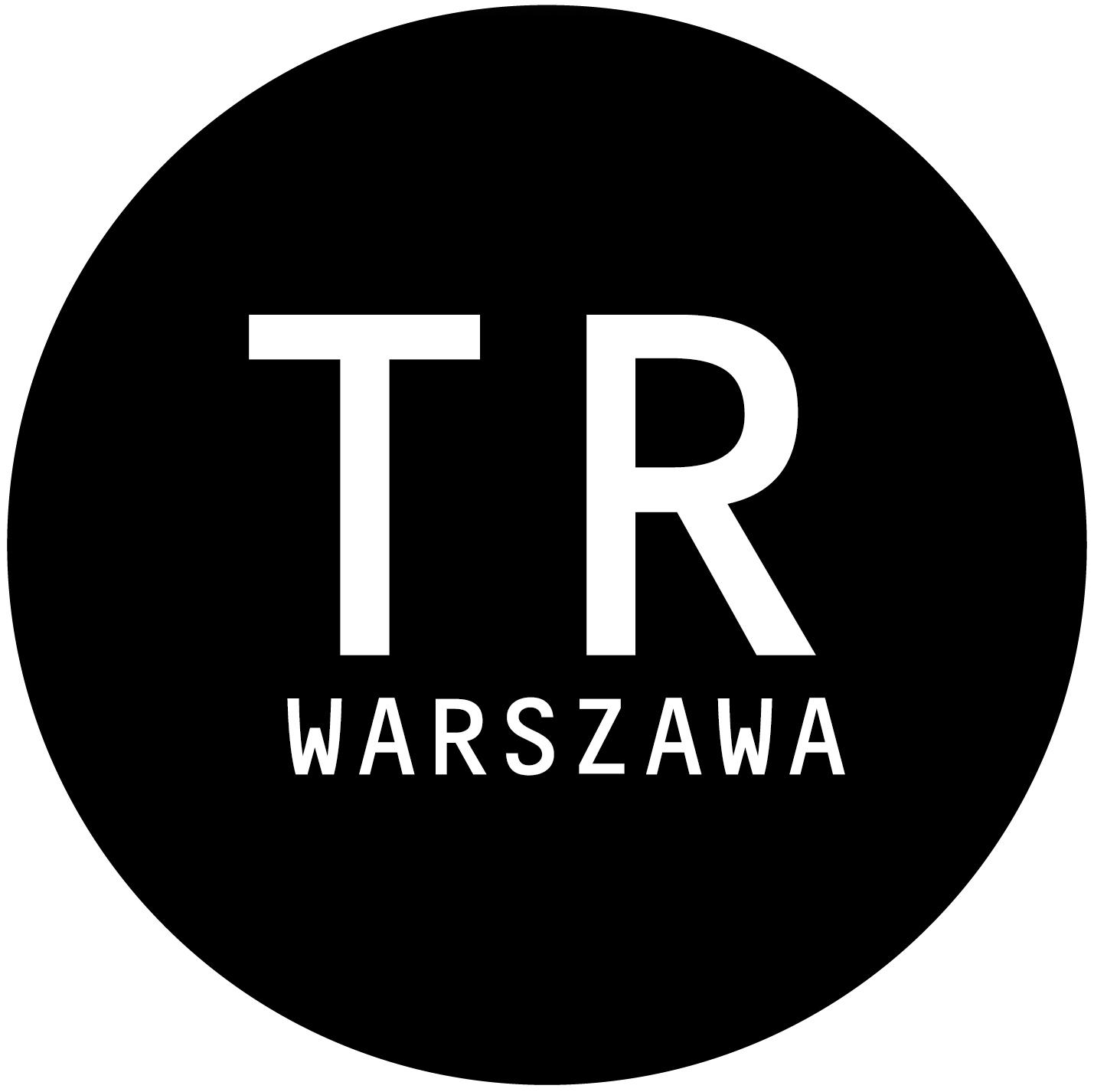 TR/DYR./37/VII/20Zamawiający:TR Warszawaul. Marszałkowska 800-590 WarszawaZAWIADOMIENIE O WYBORZE OFERTY Działając na podstawie art. 4 pkt 8 ustawy z dnia 29 stycznia 2004 r. Prawo zamówień publicznych (Dz. U. z 2019 r poz. 1843 z późn. zm.), zostało przeprowadzone zapytanie ofertowe na: wykonanie remontu toalet ogólnodostępnych w teatrze TR Warszawa.Zamawiający zawiadamia, że postępowanie, prowadzone w zapytaniu ofertowym zostało rozstrzygnięte.W terminie określonym w ww. zapytaniu ofertowym tj. do dnia 06.07.2020 roku do godz. 17: 00, oferty złożyły 3 poniższe firmy (według kolejności wpływu ofert):Wyboru ofert dokonano na podstawie kryteriów: „Cena całkowita brutto w PLN” – 80%„Przedłużenie podstawowego okresu gwarancji (w miesiącach)” – 20%Uzasadnienie wyboru: Zgodnie z przyjętymi kryteriami w zapytaniu ofertowym najwyżej ocenioną ofertą jest oferta nr 3 od wykonawcy SAMADU Adrian Mierzejewski z siedzibą w Warszawie (03-528), przy ul. Smoleńskiej 73 lok 30, która to otrzymała 100 pkt. Jednakże Wykonawca, którego oferta została wybrana uchylił się od zawarcia umowy o czym poinformował Zamawiającego drogą mailową w dniu 16 lipca 2020 roku. Wykonawca wycofał się  z powodu niemożliwości wykonania prac związanych z zakupem i montażem elementów wyposażenia łazienek  w zaproponowanej w kosztorysie ofertowym cenie względem dostarczonej przez Zamawiającego specyfikacji do Ogłoszenia.Zgodnie z punkt XII.5 do Ogłoszenia o zamówieniu na wykonanie remontu toalet ogólnodostępnych 
w teatrze TR Warszawa jeżeli Wykonawca, którego oferta została wybrana, uchyli się od zawarcia umowy, zamawiający wybierze ofertę najkorzystniejszą spośród pozostałych ofert, bez przeprowadzania ich ponownego badania i ocen.W związku z powyższym wybrano ofertę nr 2 złożoną przez Wykonawcę: ADECO Sp. z.o.o. siedzibą w Warszawie (01-528), przy ul. Płockiej 15/66, która to otrzymała 100 pkt.Z poważaniem,Natalia DzieduszyckaDyrektorka TR WarszawaL.p.Nazwa wykonawcy oraz adresLiczba punktów 
w kryterium cena brutto Liczba punktów w kryterium przedłużenie podstawowego okresu gwarancjiŁączna liczba punktów1.P&G INSTAL-BUD Sp. z o.o.ul. Łodygowa 405-240 Tłuszcz47,330,8348,162.ADECO Sp. z.o.o.ul. Płocka 15/66, 
01-231 Warszawa69,222089,223.SAMADU Adrian Mierzejewskiul. Smoleńska 73 lok 3003-528 Warszawa8020100